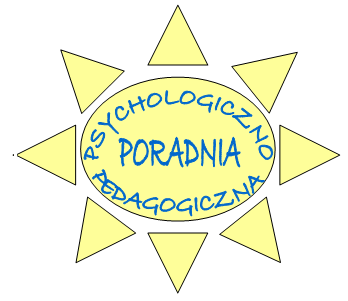  OFERTA WSPÓŁPRACY DLA SZKÓŁdot. prowadzenia zajęć przez pracownikówPoradni Psychologiczno – Pedagogicznej w Opoluw roku szkolnym 2021/2022        I. Proponujemy zajęcia realizowane na terenie Poradni:                  1. Dla uczniów- realizacja  na terenie PoradniTerapia kognitywna metodą Instrumental Enrichment prof. Feuersteina,dzieci w wieku szkolnym, rekrutacja spośród dzieci przebadanych w Poradni, decyduje kolejność zgłoszeń, zajęcia cykliczne,prowadzenie:  pedagog Joanna Lelonek, pedagog Agnieszka RakTerapia pedagogiczna, dzieci w wieku szkolnym, rekrutacja spośród dzieci przebadanych w Poradni, decyduje kolejność zgłoszeń, zajęcia cykliczne,prowadzenie: pedagog Agnieszka RakTerapia EEG Biofeedback, dzieci w młodszym wieku szkolnym, rekrutacja – spośród dzieci przebadanych w Poradni, decyduje kolejność zgłoszeń, zajęcia cykliczne,prowadzenie:  pedagog Joanna LelonekTerapia psychologiczna, dzieci w wieku szkolnym i przedszkolnym, rekrutacja – spośród dzieci przebadanych w Poradni, prowadzenie:  psycholog Agnieszka Wawer-Sajko, psycholog Justyna Mehl-Czubak, psycholog Jakub PraciakTerapia logopedyczna, rekrutacja spośród dzieci przebadanych 
w Poradni, prowadzenie: logopeda Małgorzata Niekrasz, logopeda Barbara Bilkiewicz-SeńKonsultacje indywidualne dla uczniów, po pisemnym zgłoszeniu,
za zgodą rodziców lub na wniosek pełnoletniego uczniaSieć współpracy dla szkolnych specjalistów ze szkołąI semestr:                Sieć współpracy dla nauczycieli, dzieci i młodzieży ze spektrum autyzmu                prowadzenie: psycholog Jakub Praciak; możliwa forma on – line     Sieć współpracy dla doradców zawodowych w szkołach                prowadzenie: psycholog, doradca zawodowy Urszula Gamrot – Ciemny;                 możliwa forma on – lineII semestr:Prelekcja nt. Dostosowanie wymagań edukacyjnych dla uczniów 
z niepełnosprawnością intelektualną w stopniu lekkim                prowadzenie: pedagog specjalny Joanna Bukowska – Golak; możliwa forma                 on – line                Sieć współpracy dla szkolnych specjalistów i wychowawców klas                 nt. Uczeń z  trudnościami wychowawczymi                prowadzenie: psycholog Justyna Mehl – Czubak; możliwa forma on – lineKonsultacje indywidualne lub grupowe dla nauczycieli, wychowawców            i specjalistów dotyczące organizacji pomocy psychologiczno- pedagogicznej           w sprawie konkretnych dzieci/uczniów:Praca z uczniem z  autyzmem, w tym z Zespołem Aspergera –            prowadzenie psycholog Jakub Praciak, psycholog Justyna Mehl-CzubakPraca z uczniem z niepełnosprawnością intelektualną, autyzmem, niepełnosprawnościami sprzężonymi i uczniem z chorobą przewlekłą– prowadzenie pedagog  Joanna Bukowska-GolakPraca z uczniem z słabosłyszącym – prowadzenie logopeda Małgorzata Niekrasz, logopeda Barbara Bilkiewicz-Seń Praca z uczniem z słabowidzącym- prowadzenie tyflopedagog Joanna LelonekDiagnoza sfery społeczno – emocjonalnej dzieci w wieku 9- 13 lat narzędziem TROS- KA – prowadzenie pedagog Agnieszka Rak, pedagog Joanna Bukowska-GolakKonsultacje odbywają się w miarę zgłaszanych potrzeb i możliwości organizacyjnych Poradni.          II.  Dla Rodziców – realizacja zajęć na terenie szkół (forma on – line do               uzgodnienia ze szkołą)prelekcja nt. Elementy rozwoju społeczno-emocjonalnego istotne dla funkcjonowania dziecka w szkole, dla rodziców uczniów klas I szkoły podstawowej,prowadzenie: psycholog Justyna Mehl - Czubakprelekcja nt. Postawy rodzicielskie i ich wpływ na rozwój dziecka dla rodziców uczniów klas  IV-VIII szkoły podstawowej,prowadzenie: psycholog Agnieszka Wawer – Sajkokonsultacje dla rodziców uczniów klas VII i VIII szkoły podstawowej nt. Wspieranie młodzieży w planowaniu kształcenia i kariery zawodowej ,  prowadzenie: psycholog, doradca zawodowy Urszula Gamrot – Ciemny,(możliwa indywidualna forma na terenie poradni)Dyżury konsultacyjne dla rodziców na terenie szkoły – udzielanie pomocy 
w rozwiązywaniu problemów edukacyjnych i wychowawczych - po wcześniejszym uzgodnieniu terminu, w miarę możliwości organizacyjnychDla Uczniów – realizacja zajęć na terenie szkół- zależnie od warunków pandemicznych w krajuProgramy profilaktyczne:„Razem lepiej”, program profilaktyczny dla uczniów klas IV i V szkoły podstawowej - profilaktyka agresji i przemocy w szkołach, realizacja cyklu - do 3 spotkań z klasą,prowadzenie: psycholog Agnieszka Wawer- Sajko i pedagog Joanna Lelonek,„Inny, ale taki jak ja”, program profilaktyczny dla uczniów klas V szkoły podstawowej – profilaktyka dyskryminacji osób niepełnosprawnych – 2 spotkania warsztatowe, podczas których uczniowie wcielają się w rolę osób 
z niepełnosprawnością wzrokową, słuchową i ruchową oraz podejmują dyskusję dotyczącą osób niepełnosprawnych, jak również akceptacji i tolerancji,prowadzenie: pedagog specjalny Joanna Bukowska-Golak,Zajęcia warsztatowe,,Patrzę, słucham, tworzę” – warsztaty z wykorzystaniem metody Edukacja Przez Ruch Doroty Dziamskiej (wybrane elementy kinezjologicznego systemu kształcenia i terapii) – dla uczniów klas II i III szkoły podstawowej, za zgodą rodziców, z udziałem wychowawcy     „Górska wycieczka” – warsztat 2-3 godziny lekcyjne,       „Trójkątna bajka”      – warsztat 1-2 godziny lekcyjne, prowadzenie: pedagog Joanna Bukowska – Golak,,W zgodzie z sobą” - 2 godzinne zajęcia z grupą młodzieży - dla uczniów klas VII i VIII szkół podstawowych nt. Kształtowania umiejętności ważnych 
w budowaniu poczucia własnej wartości i rozwijaniu pozytywnych relacjiprowadzenie: psycholog Agnieszka Wawer- Sajko „ Spójrz inaczej”-  2 godzinne zajęcia dla uczniów kl. VI - propagowanie zdrowego stylu życia prowadzenie: pedagog Joanna Lelonek i pedagog Agnieszka Rak„Nauka może być przygodą” – mnemotechniki wspomagające proces uczenia się - 2 godzinne zajęcia dla uczniów kl. V          prowadzenie: pedagog Joanna Lelonek,  pedagog Agnieszka Rak, I semestr„Myślę więc jestem” – 2 godzinne zajęcia dla uczniów klas VII i VIII dot. higieny pracy umysłowejprowadzenie: pedagog Joanna Lelonek,  pedagog Agnieszka Rak, II semestrkonsultacje dla uczniów kl. VII i VIII szkoły podstawowej, możliwe również  
w godzinach popołudniowych, w terminie ustalonym ze szkołą dot. planowania kształcenia i kariery zawodowej lub w formie indywidualnej na terenie Poradni po zgłoszeniu pisemnym przez rodzicaprowadzenie: psycholog, doradca zawodowy Urszula Gamrot – Ciemny.Termin realizacji wybranej formy zajęć do uzgodnienia po wpłynięciu pisemnego zapotrzebowania      Telefon:  (77) 44 10 245       Fax:        (77) 44 10 371       Adres e- mail: sekretariat@pppopole.pl       Strona internetowa poradni: www.pppopole.pl	Prosimy o zapoznanie z ofertą współpracy Radę Pedagogiczną oraz RodzicówDziękując Państwu za dotychczasową współpracę zapraszamy do korzystania 
z oferty Poradni45-005 Opole ul. Książąt Opolskich 27                                                   tel. 774410245 fax 774410371  e-mail: sekretariat@pppopole.pl 